Holiadur Llwybrau at Ieithoedd Cymru i Athrawon 2013                                                                      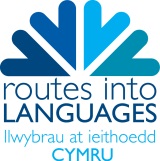 Mae eich ysgol wedi cymryd rhan yng ngweithgareddau Llwybrau at Ieithoedd (Llwybrau Cymru), ac wedi cael adnoddau wedi’u cynhyrchu gan Llwybrau Cymru. Mae’r holiadur hwn i athrawon ieithoedd yn rhan o werthuso Llwybrau at Ieithoedd. Mae’n gyfrinachol, a dim ond y tîm Llwybrau at Ieithoedd fydd yn ei weld. Ticiwch i ddangos eich bod yn rhoi caniatâd i ni ddefnyddio eich barn mewn gwerthusiadau □DiolchBeth yw enw eich ysgol?Pa ieithoedd ydych chi’n eu dysgu?Pa grwpiau blwyddyn rydych chi’n eu dysgu?4.  Pa rai o’r mathau canlynol o weithgareddau Llwybrau at Ieithoedd Cymru y mae eich myfyrwyr wedi cymryd rhan ynddyn nhw? Ticiwch bob un sy’n gymwys4.  Pa rai o’r mathau canlynol o weithgareddau Llwybrau at Ieithoedd Cymru y mae eich myfyrwyr wedi cymryd rhan ynddyn nhw? Ticiwch bob un sy’n gymwys4.  Pa rai o’r mathau canlynol o weithgareddau Llwybrau at Ieithoedd Cymru y mae eich myfyrwyr wedi cymryd rhan ynddyn nhw? Ticiwch bob un sy’n gymwys4.  Pa rai o’r mathau canlynol o weithgareddau Llwybrau at Ieithoedd Cymru y mae eich myfyrwyr wedi cymryd rhan ynddyn nhw? Ticiwch bob un sy’n gymwys4.  Pa rai o’r mathau canlynol o weithgareddau Llwybrau at Ieithoedd Cymru y mae eich myfyrwyr wedi cymryd rhan ynddyn nhw? Ticiwch bob un sy’n gymwys4.  Pa rai o’r mathau canlynol o weithgareddau Llwybrau at Ieithoedd Cymru y mae eich myfyrwyr wedi cymryd rhan ynddyn nhw? Ticiwch bob un sy’n gymwys4.  Pa rai o’r mathau canlynol o weithgareddau Llwybrau at Ieithoedd Cymru y mae eich myfyrwyr wedi cymryd rhan ynddyn nhw? Ticiwch bob un sy’n gymwys4.  Pa rai o’r mathau canlynol o weithgareddau Llwybrau at Ieithoedd Cymru y mae eich myfyrwyr wedi cymryd rhan ynddyn nhw? Ticiwch bob un sy’n gymwys4.  Pa rai o’r mathau canlynol o weithgareddau Llwybrau at Ieithoedd Cymru y mae eich myfyrwyr wedi cymryd rhan ynddyn nhw? Ticiwch bob un sy’n gymwys4.  Pa rai o’r mathau canlynol o weithgareddau Llwybrau at Ieithoedd Cymru y mae eich myfyrwyr wedi cymryd rhan ynddyn nhw? Ticiwch bob un sy’n gymwys4.  Pa rai o’r mathau canlynol o weithgareddau Llwybrau at Ieithoedd Cymru y mae eich myfyrwyr wedi cymryd rhan ynddyn nhw? Ticiwch bob un sy’n gymwys4.  Pa rai o’r mathau canlynol o weithgareddau Llwybrau at Ieithoedd Cymru y mae eich myfyrwyr wedi cymryd rhan ynddyn nhw? Ticiwch bob un sy’n gymwysYmweliadau â phrifysgolionYmweliadau â phrifysgolionYmweliadau â phrifysgolionYmweliadau â phrifysgolionYmweliadau â phrifysgolionYmweliadau â phrifysgolionYmweliadau â phrifysgolion[  ][  ][  ]Ymweliadau gan staff Llwybrau at Ieithoedd CymruYmweliadau gan staff Llwybrau at Ieithoedd CymruYmweliadau gan staff Llwybrau at Ieithoedd CymruYmweliadau gan staff Llwybrau at Ieithoedd CymruYmweliadau gan staff Llwybrau at Ieithoedd CymruYmweliadau gan staff Llwybrau at Ieithoedd CymruYmweliadau gan staff Llwybrau at Ieithoedd Cymru[  ][  ][  ]Ymweliadau gan fyfyrwyr prifysgolYmweliadau gan fyfyrwyr prifysgolYmweliadau gan fyfyrwyr prifysgolYmweliadau gan fyfyrwyr prifysgolYmweliadau gan fyfyrwyr prifysgolYmweliadau gan fyfyrwyr prifysgolYmweliadau gan fyfyrwyr prifysgol[  ][  ][  ]Spelling Bee Spelling Bee Spelling Bee Spelling Bee Spelling Bee Spelling Bee Spelling Bee [  ][  ][  ]Gweithgareddau Diwrnod Ewropeaidd ar gyfer IeithoeddGweithgareddau Diwrnod Ewropeaidd ar gyfer IeithoeddGweithgareddau Diwrnod Ewropeaidd ar gyfer IeithoeddGweithgareddau Diwrnod Ewropeaidd ar gyfer IeithoeddGweithgareddau Diwrnod Ewropeaidd ar gyfer IeithoeddGweithgareddau Diwrnod Ewropeaidd ar gyfer IeithoeddGweithgareddau Diwrnod Ewropeaidd ar gyfer Ieithoedd[  ][  ][  ]  Digwyddiadau Cymru, Ewrop a’r Byd  Digwyddiadau Cymru, Ewrop a’r Byd  Digwyddiadau Cymru, Ewrop a’r Byd  Digwyddiadau Cymru, Ewrop a’r Byd  Digwyddiadau Cymru, Ewrop a’r Byd  Digwyddiadau Cymru, Ewrop a’r Byd  Digwyddiadau Cymru, Ewrop a’r Byd[  ][  ][  ]  Digwyddiadau Ieithoedd: Eich llwybr at lwyddiant  Digwyddiadau Ieithoedd: Eich llwybr at lwyddiant  Digwyddiadau Ieithoedd: Eich llwybr at lwyddiant  Digwyddiadau Ieithoedd: Eich llwybr at lwyddiant  Digwyddiadau Ieithoedd: Eich llwybr at lwyddiant  Digwyddiadau Ieithoedd: Eich llwybr at lwyddiant  Digwyddiadau Ieithoedd: Eich llwybr at lwyddiant[  ][  ][  ]Mabwysiadu dosbarthMabwysiadu dosbarthMabwysiadu dosbarthMabwysiadu dosbarthMabwysiadu dosbarthMabwysiadu dosbarthMabwysiadu dosbarth[  ][  ][  ]Gweithgareddau ieithoedd a gyrfaoeddGweithgareddau ieithoedd a gyrfaoeddGweithgareddau ieithoedd a gyrfaoeddGweithgareddau ieithoedd a gyrfaoeddGweithgareddau ieithoedd a gyrfaoeddGweithgareddau ieithoedd a gyrfaoeddGweithgareddau ieithoedd a gyrfaoedd[  ][  ][  ]Sgyrsiau Ma’ Ieithoedd yn Gweithio Sgyrsiau Ma’ Ieithoedd yn Gweithio Sgyrsiau Ma’ Ieithoedd yn Gweithio Sgyrsiau Ma’ Ieithoedd yn Gweithio Sgyrsiau Ma’ Ieithoedd yn Gweithio Sgyrsiau Ma’ Ieithoedd yn Gweithio Sgyrsiau Ma’ Ieithoedd yn Gweithio [  ][  ][  ]Gweithdai Ieithoedd a ffilmGweithdai Ieithoedd a ffilmGweithdai Ieithoedd a ffilmGweithdai Ieithoedd a ffilmGweithdai Ieithoedd a ffilmGweithdai Ieithoedd a ffilmGweithdai Ieithoedd a ffilm[  ][  ][  ]Arall (nodwch)Arall (nodwch)Arall (nodwch)Arall (nodwch)Arall (nodwch)Arall (nodwch)Arall (nodwch)[  ][  ][  ]5. Pa rai o’r adnoddau canlynol, a gynhyrchwyd gan Llwybrau at Ieithoedd Cymru, mae eich ysgol wedi eu cael?  5. Pa rai o’r adnoddau canlynol, a gynhyrchwyd gan Llwybrau at Ieithoedd Cymru, mae eich ysgol wedi eu cael?  5. Pa rai o’r adnoddau canlynol, a gynhyrchwyd gan Llwybrau at Ieithoedd Cymru, mae eich ysgol wedi eu cael?  5. Pa rai o’r adnoddau canlynol, a gynhyrchwyd gan Llwybrau at Ieithoedd Cymru, mae eich ysgol wedi eu cael?  5. Pa rai o’r adnoddau canlynol, a gynhyrchwyd gan Llwybrau at Ieithoedd Cymru, mae eich ysgol wedi eu cael?  5. Pa rai o’r adnoddau canlynol, a gynhyrchwyd gan Llwybrau at Ieithoedd Cymru, mae eich ysgol wedi eu cael?  5. Pa rai o’r adnoddau canlynol, a gynhyrchwyd gan Llwybrau at Ieithoedd Cymru, mae eich ysgol wedi eu cael?  5. Pa rai o’r adnoddau canlynol, a gynhyrchwyd gan Llwybrau at Ieithoedd Cymru, mae eich ysgol wedi eu cael?  5. Pa rai o’r adnoddau canlynol, a gynhyrchwyd gan Llwybrau at Ieithoedd Cymru, mae eich ysgol wedi eu cael?  5. Pa rai o’r adnoddau canlynol, a gynhyrchwyd gan Llwybrau at Ieithoedd Cymru, mae eich ysgol wedi eu cael?  5. Pa rai o’r adnoddau canlynol, a gynhyrchwyd gan Llwybrau at Ieithoedd Cymru, mae eich ysgol wedi eu cael?  5. Pa rai o’r adnoddau canlynol, a gynhyrchwyd gan Llwybrau at Ieithoedd Cymru, mae eich ysgol wedi eu cael?  Rwy’n caru ieithoedd... ydych chi?Rwy’n caru ieithoedd... ydych chi?Rwy’n caru ieithoedd... ydych chi?Rwy’n caru ieithoedd... ydych chi?Rwy’n caru ieithoedd... ydych chi?Rwy’n caru ieithoedd... ydych chi?Rwy’n caru ieithoedd... ydych chi?[  ][  ][  ]Taflen Ieithoedd: Eich llwybr at lwyddiantTaflen Ieithoedd: Eich llwybr at lwyddiantTaflen Ieithoedd: Eich llwybr at lwyddiantTaflen Ieithoedd: Eich llwybr at lwyddiantTaflen Ieithoedd: Eich llwybr at lwyddiantTaflen Ieithoedd: Eich llwybr at lwyddiantTaflen Ieithoedd: Eich llwybr at lwyddiant[  ][  ][  ]Cyfleoedd i ddysgu ieithoedd – canllaw i fyfyrwyr a rhieniCyfleoedd i ddysgu ieithoedd – canllaw i fyfyrwyr a rhieniCyfleoedd i ddysgu ieithoedd – canllaw i fyfyrwyr a rhieniCyfleoedd i ddysgu ieithoedd – canllaw i fyfyrwyr a rhieniCyfleoedd i ddysgu ieithoedd – canllaw i fyfyrwyr a rhieniCyfleoedd i ddysgu ieithoedd – canllaw i fyfyrwyr a rhieniCyfleoedd i ddysgu ieithoedd – canllaw i fyfyrwyr a rhieni[  ][  ][  ]Cardiau post ymadroddion defnyddiolCardiau post ymadroddion defnyddiolCardiau post ymadroddion defnyddiolCardiau post ymadroddion defnyddiolCardiau post ymadroddion defnyddiolCardiau post ymadroddion defnyddiolCardiau post ymadroddion defnyddiol[  ][  ][  ]DVD Dysgu iaith, byw dramor! Ehangwch eich GorwelionDVD Dysgu iaith, byw dramor! Ehangwch eich GorwelionDVD Dysgu iaith, byw dramor! Ehangwch eich GorwelionDVD Dysgu iaith, byw dramor! Ehangwch eich GorwelionDVD Dysgu iaith, byw dramor! Ehangwch eich GorwelionDVD Dysgu iaith, byw dramor! Ehangwch eich GorwelionDVD Dysgu iaith, byw dramor! Ehangwch eich Gorwelion[  ][  ][  ]  Gêm fwrdd Taith Iaith  Gêm fwrdd Taith Iaith  Gêm fwrdd Taith Iaith  Gêm fwrdd Taith Iaith  Gêm fwrdd Taith Iaith  Gêm fwrdd Taith Iaith  Gêm fwrdd Taith Iaith[  ][  ][  ]Ar ôl i’ch disgyblion gymryd rhan yn Llwybrau at Ieithoedd, i ba raddau ydych chi’n cytuno neu’n anghytuno â’r datganiadau canlynol? Nid oes atebion cywir nac anghywir. Mae gennym ddiddordeb yn eich safbwynt personol.Ar ôl i’ch disgyblion gymryd rhan yn Llwybrau at Ieithoedd, i ba raddau ydych chi’n cytuno neu’n anghytuno â’r datganiadau canlynol? Nid oes atebion cywir nac anghywir. Mae gennym ddiddordeb yn eich safbwynt personol.Ar ôl i’ch disgyblion gymryd rhan yn Llwybrau at Ieithoedd, i ba raddau ydych chi’n cytuno neu’n anghytuno â’r datganiadau canlynol? Nid oes atebion cywir nac anghywir. Mae gennym ddiddordeb yn eich safbwynt personol.Ar ôl i’ch disgyblion gymryd rhan yn Llwybrau at Ieithoedd, i ba raddau ydych chi’n cytuno neu’n anghytuno â’r datganiadau canlynol? Nid oes atebion cywir nac anghywir. Mae gennym ddiddordeb yn eich safbwynt personol.Ar ôl i’ch disgyblion gymryd rhan yn Llwybrau at Ieithoedd, i ba raddau ydych chi’n cytuno neu’n anghytuno â’r datganiadau canlynol? Nid oes atebion cywir nac anghywir. Mae gennym ddiddordeb yn eich safbwynt personol.Ar ôl i’ch disgyblion gymryd rhan yn Llwybrau at Ieithoedd, i ba raddau ydych chi’n cytuno neu’n anghytuno â’r datganiadau canlynol? Nid oes atebion cywir nac anghywir. Mae gennym ddiddordeb yn eich safbwynt personol.Ar ôl i’ch disgyblion gymryd rhan yn Llwybrau at Ieithoedd, i ba raddau ydych chi’n cytuno neu’n anghytuno â’r datganiadau canlynol? Nid oes atebion cywir nac anghywir. Mae gennym ddiddordeb yn eich safbwynt personol.Ar ôl i’ch disgyblion gymryd rhan yn Llwybrau at Ieithoedd, i ba raddau ydych chi’n cytuno neu’n anghytuno â’r datganiadau canlynol? Nid oes atebion cywir nac anghywir. Mae gennym ddiddordeb yn eich safbwynt personol.Ar ôl i’ch disgyblion gymryd rhan yn Llwybrau at Ieithoedd, i ba raddau ydych chi’n cytuno neu’n anghytuno â’r datganiadau canlynol? Nid oes atebion cywir nac anghywir. Mae gennym ddiddordeb yn eich safbwynt personol.Cytuno’n gryfCytunoAnghytunoAnghytuno’n gryf6. Mae fy myfyrwyr yn fwy ymwybodol nawr y gallai ieithoedd fod yn ddefnyddiol ar gyfer gyrfaoedd yn y dyfodol[  ][  ][  ][  ]7. Nid yw fy myfyrwyr yn ymdrechu’n galetach i ddysgu ieithoedd nag oedden nhw’n ei wneud o’r blaen[  ][  ][  ][  ]8. Nid yw fy myfyrwyr yn mwynhau dysgu ieithoedd yn fwy nag oedden nhw ei wneud o’r blaen[  ][  ][  ][  ]9. Mae gan fy myfyrwyr fwy o ddiddordeb mewn cael rhagor o wybodaeth am wledydd lle mae’r iaith yn cael ei siarad nag oedden nhw’n ei wneud o’r blaen[  ][  ][  ][  ]10.  Mae fy myfyrwyr yn meddwl bod ieithoedd yn fwy pwysig nag oedden nhw’n ei feddwl o’r blaen[  ][  ][  ][  ]11.  Mae gan fy myfyrwyr fwy o ddiddordeb mewn siarad am fynd i’r brifysgol nag oedd ganddyn nhw o’r blaen[  ][  ][  ][  ]12.  Mae fy myfyrwyr wedi mynegi rhagor o ddiddordeb mewn parhau i astudio ieithoedd nag oedden nhw’n ei wneud o’r blaen[  ][  ][  ][  ]13.  Mae gan fy myfyrwyr fwy o ddiddordeb mewn llwyddo gydag ieithoedd nag oedd ganddyn nhw o’r blaen[  ][  ][  ][  ]Beth ydych chi’n meddwl ydi effaith gweithgareddau a digwyddiadau Llwybrau at Ieithoedd ar eich myfyrwyr?15.   A allwch esbonio sut y mae adnoddau Llwybrau Cymru yn cael eu defnyddio yn eich ysgol?16.   Beth ydych chi’n meddwl ydi effaith adnoddau Llwybrau at Ieithoedd?